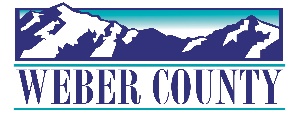 PUBLIC NOTICE is hereby given that the Board of Commissioners of Weber County, Utah will hold a regular commission meeting in the Commission Chambers at 2380 Washington Blvd., Ogden, Utah, on Tuesday, April 18, 2023, commencing at 5:30 p.m. This meeting is also available by Zoom: link- Join Zoom Meetinghttps://us06web.zoom.us/j/85260293450?pwd=eGpvYjRKKzNSb0p5L1NXemlLdEwvZz09Meeting ID: 852 6029 3450Passcode: 503230The agenda for the meeting consists of the following:Welcome - Commissioner FroererPledge of Allegiance – Stacy Skeen   Invocation – Ricky Hatch      Thought of the Day- Commissioner Harvey      Agenda Related Public Comments - (Comments will be taken for items listed on the agenda-              please limit comments to 3 minutes).      Consent Items	Request for approval of warrants #7737-7782, #475720-475849 and #260-261 in the amount of $1,505,815.84.2.	Request for approval of Purchase Orders in the amount of $346,298.40.3.	Summary of Warrants and Purchase Orders.4.	Request for approval of minutes for the meeting held on April 11, 2023.5.	Request for approval of a contract by and between Weber County and Ben Pulver for Deputy Sheriff Basic Training Reimbursement.Action ItemsRequest for approval of an Inter-local Agreement by and between Weber County and Weber Fire District for purchase and use of a portable rescue boat for law enforcement and emergency response on Causey Reservoir and any other applicable bodies of water in Weber County.Presenter: Sgt. SlaterRequest for approval of a contract by and between Weber County and GSBS Architectural Firm for the Jail Expansion Schematic Design.Presenter: Sheriff Arbon Public Hearing     Request for a motion to adjourn the public meeting and convene public hearing.Public hearing for consideration of an ordinance and applicant driven text amendment to amend the Ogden Valley Signs ordinance to allow a neighborhood identification sign to be placed on a retaining wall- ZTA 2022-03.	            Presenter: Steve Burton     Public Comments- (Please limit comments to 3 minutes).     Request for a motion to adjourn public hearing and reconvene public meeting.     Action on public hearing-H2- consideration of an ordinance and applicant driven text amendment to amend the Ogden Valley Signs ordinance to allow a neighborhood identification sign to be placed on a retaining wall- ZTA 2022-03.	           Presenter: Steve BurtonPresentations-       Presentation of the Weber County Department Reports.	 Presenters: Commissioners 	 Presentation of the State of the County.	 Presenter: Commissioner Froerer       Presentation of the Crystal Bowl Awards:				Beehive Cheese				Addison Redd				Steffani Ebert	 Presenters: CommissionersCommissioner Comments- Adjourn-CERTIFICATE OF POSTINGThe undersigned duly appointed Executive Coordinator in the County Commission Office does hereby certify that the above notice and agenda were posted as required by law this 14th day of April, 2023.						_________________________________________												Shelly HalacyIn compliance with the Americans with Disabilities Act, persons needing auxiliary services for these meetings should call the Weber County Commission Office at 801-399-8405 at least 24 hours prior to the meeting. Information on items presented can be found by clicking highlighted words at the end of the item.   